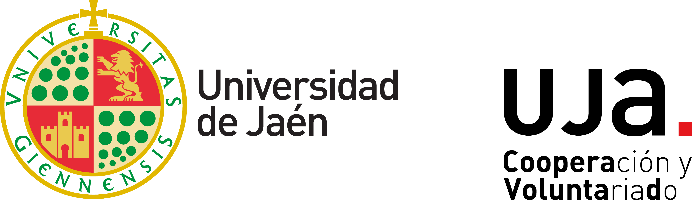 ANEXO I        SOLICITUD. MODALIDAD A                     Fortalecimiento Institucional (FI) de universidades de países en vías de desarrolloFirma del responsable del proyecto:Fecha: Presupuesto del proyecto:FORMULARIO IDENTIFICACIÓN DEL PROYECTOFORMULARIO IDENTIFICACIÓN DEL PROYECTOFORMULARIO IDENTIFICACIÓN DEL PROYECTOTítulo del proyecto:Título del proyecto:Título del proyecto:País de actuación:País de actuación:País de actuación:Presupuesto total:Presupuesto total:Solicitado a la UJA:Responsable del proyecto en la Universidad de Jaén:Departamento/Servicio:Tfno.:e-mail:Categoría profesional: Responsable del proyecto en la Universidad de Jaén:Departamento/Servicio:Tfno.:e-mail:Categoría profesional: Responsable del proyecto en la Universidad de Jaén:Departamento/Servicio:Tfno.:e-mail:Categoría profesional: El proyecto es de nueva presentación     El proyecto es renovación de un proyecto ya aprobado El proyecto es de nueva presentación     El proyecto es renovación de un proyecto ya aprobado El proyecto es de nueva presentación     El proyecto es renovación de un proyecto ya aprobado Fecha Convocatoria:  Duración prevista del proyecto (en meses):Duración prevista del proyecto (en meses):Fecha Convocatoria:  Fecha prevista para el inicio del proyecto:Fecha prevista para el inicio del proyecto:Fecha Convocatoria:  Fecha prevista para la finalización del proyecto:Fecha prevista para la finalización del proyecto:OTROS MIEMBROS DE LA UNIVERSIDAD DE JAÉN QUE PARTICIPAN EN  EL  EQUIPO DEL PROYECTOOTROS MIEMBROS DE LA UNIVERSIDAD DE JAÉN QUE PARTICIPAN EN  EL  EQUIPO DEL PROYECTOOTROS MIEMBROS DE LA UNIVERSIDAD DE JAÉN QUE PARTICIPAN EN  EL  EQUIPO DEL PROYECTOAPELLIDOS, NOMBRECOLECTIVO AL QUE PERTENECE(PDI, PAS, ESTUDIANTE)ESPECIFICAR DEPARTAMENTO (SI ES PDI); SERVICIO (SI ES PAS) Y PLAN DE ESTUDIOS QUE SIGUE (SI ES ESTUDIANTE)1.-2.-3.-4.-5.-6.-7.-8.-9.-Descripción del rol que jugará cada miembro del equipo en el proyecto:1.2.3.4.5.…Descripción de la vinculación del proyecto con la actividad docente y/o investigadora de los miembros del Equipo UJA:1.2.3.4.5.…Descripción del rol que jugará cada miembro del equipo en el proyecto:1.2.3.4.5.…Descripción de la vinculación del proyecto con la actividad docente y/o investigadora de los miembros del Equipo UJA:1.2.3.4.5.…Descripción del rol que jugará cada miembro del equipo en el proyecto:1.2.3.4.5.…Descripción de la vinculación del proyecto con la actividad docente y/o investigadora de los miembros del Equipo UJA:1.2.3.4.5.…MIEMBROS DE OTRAS UNIVERSIDADES ESPAÑOLAS QUE PARTICIPAN EN  EL  EQUIPO DEL PROYECTO (MÁXIMO DOS PERSONAS; ATENCIÓN: NO SE PODRÁN IMPUTAR COSTES RELACIONADOS CON LA PARTICIPACIÓN DE ESTAS PERSONAS EN EL PROYECTO)MIEMBROS DE OTRAS UNIVERSIDADES ESPAÑOLAS QUE PARTICIPAN EN  EL  EQUIPO DEL PROYECTO (MÁXIMO DOS PERSONAS; ATENCIÓN: NO SE PODRÁN IMPUTAR COSTES RELACIONADOS CON LA PARTICIPACIÓN DE ESTAS PERSONAS EN EL PROYECTO)MIEMBROS DE OTRAS UNIVERSIDADES ESPAÑOLAS QUE PARTICIPAN EN  EL  EQUIPO DEL PROYECTO (MÁXIMO DOS PERSONAS; ATENCIÓN: NO SE PODRÁN IMPUTAR COSTES RELACIONADOS CON LA PARTICIPACIÓN DE ESTAS PERSONAS EN EL PROYECTO)APELLIDOS, NOMBRECOLECTIVO AL QUE PERTENECE(PDI, PAS, ESTUDIANTE)UNIVERSIDAD1.-2.-Descripción del rol que jugará cada miembro del equipo en el proyecto:1.2.Descripción de la vinculación del proyecto con la actividad docente y/o investigadora de los miembros del Equipo:1.2.Descripción del rol que jugará cada miembro del equipo en el proyecto:1.2.Descripción de la vinculación del proyecto con la actividad docente y/o investigadora de los miembros del Equipo:1.2.Descripción del rol que jugará cada miembro del equipo en el proyecto:1.2.Descripción de la vinculación del proyecto con la actividad docente y/o investigadora de los miembros del Equipo:1.2.DATOS DE LA/S UNIVERSIDAD/ES CONTRAPARTE/SDATOS DE LA/S UNIVERSIDAD/ES CONTRAPARTE/SDATOS DE LA/S UNIVERSIDAD/ES CONTRAPARTE/SDATOS DE LA/S UNIVERSIDAD/ES CONTRAPARTE/SDATOS DE LA/S UNIVERSIDAD/ES CONTRAPARTE/SDATOS DE LA/S UNIVERSIDAD/ES CONTRAPARTE/SDATOS DE LA/S UNIVERSIDAD/ES CONTRAPARTE/SDATOS DE LA/S UNIVERSIDAD/ES CONTRAPARTE/SNombre:Nombre:Nombre:Nombre:Nombre:Nombre:Nombre:Nombre:Domicilio:Domicilio:Domicilio:Domicilio:Domicilio:Domicilio:País:País:Provincia:Localidad:Localidad:Teléfono:Teléfono:Teléfono:E-mail:Fax:Universidad Pública   Universidad Privada Universidad Pública   Universidad Privada Universidad Pública   Universidad Privada Universidad Pública   Universidad Privada Universidad Pública   Universidad Privada Universidad Pública   Universidad Privada Universidad Pública   Universidad Privada Universidad Pública   Universidad Privada Nombre del responsable legal:Nombre del responsable legal:Nombre del responsable legal:Nombre del responsable legal:Nombre del responsable legal:Nombre del responsable legal:Nombre del responsable legal:Nombre del responsable legal:Cargo:Cargo:Cargo:Cargo:Cargo:Teléfono de contacto:E-mail: Teléfono de contacto:E-mail: Teléfono de contacto:E-mail: Responsable del proyecto en la Universidad contraparte:Departamento/Servicio:Tfno.:e-mail:Cargo o categoría profesional:Responsable del proyecto en la Universidad contraparte:Departamento/Servicio:Tfno.:e-mail:Cargo o categoría profesional:Responsable del proyecto en la Universidad contraparte:Departamento/Servicio:Tfno.:e-mail:Cargo o categoría profesional:Responsable del proyecto en la Universidad contraparte:Departamento/Servicio:Tfno.:e-mail:Cargo o categoría profesional:Responsable del proyecto en la Universidad contraparte:Departamento/Servicio:Tfno.:e-mail:Cargo o categoría profesional:Responsable del proyecto en la Universidad contraparte:Departamento/Servicio:Tfno.:e-mail:Cargo o categoría profesional:Responsable del proyecto en la Universidad contraparte:Departamento/Servicio:Tfno.:e-mail:Cargo o categoría profesional:Responsable del proyecto en la Universidad contraparte:Departamento/Servicio:Tfno.:e-mail:Cargo o categoría profesional:OTROS MIEMBROS DE LA UNIVERSIDAD CONTRAPARTE QUE PARTICIPAN EN  EL  EQUIPO DEL PROYECTOOTROS MIEMBROS DE LA UNIVERSIDAD CONTRAPARTE QUE PARTICIPAN EN  EL  EQUIPO DEL PROYECTOOTROS MIEMBROS DE LA UNIVERSIDAD CONTRAPARTE QUE PARTICIPAN EN  EL  EQUIPO DEL PROYECTOOTROS MIEMBROS DE LA UNIVERSIDAD CONTRAPARTE QUE PARTICIPAN EN  EL  EQUIPO DEL PROYECTOOTROS MIEMBROS DE LA UNIVERSIDAD CONTRAPARTE QUE PARTICIPAN EN  EL  EQUIPO DEL PROYECTOOTROS MIEMBROS DE LA UNIVERSIDAD CONTRAPARTE QUE PARTICIPAN EN  EL  EQUIPO DEL PROYECTOOTROS MIEMBROS DE LA UNIVERSIDAD CONTRAPARTE QUE PARTICIPAN EN  EL  EQUIPO DEL PROYECTOOTROS MIEMBROS DE LA UNIVERSIDAD CONTRAPARTE QUE PARTICIPAN EN  EL  EQUIPO DEL PROYECTOAPELLIDOS, NOMBREAPELLIDOS, NOMBRECOLECTIVO AL QUE PERTENECE(PDI, PAS, ESTUDIANTE)COLECTIVO AL QUE PERTENECE(PDI, PAS, ESTUDIANTE)ESPECIFICAR DEPARTAMENTO (SI ES PDI); SERVICIO (SI ES PAS) Y PLAN DE ESTUDIOS QUE SIGUE (SI ES ESTUDIANTE)ESPECIFICAR DEPARTAMENTO (SI ES PDI); SERVICIO (SI ES PAS) Y PLAN DE ESTUDIOS QUE SIGUE (SI ES ESTUDIANTE)ESPECIFICAR DEPARTAMENTO (SI ES PDI); SERVICIO (SI ES PAS) Y PLAN DE ESTUDIOS QUE SIGUE (SI ES ESTUDIANTE)ESPECIFICAR DEPARTAMENTO (SI ES PDI); SERVICIO (SI ES PAS) Y PLAN DE ESTUDIOS QUE SIGUE (SI ES ESTUDIANTE)1.-1.-2.-2.-3.-3.-……Descripción de la vinculación del proyecto con la actividad docente y/o investigadora de los miembros del equipo de la Universidad contraparte:1.-2.-3.-…Descripción de la vinculación del proyecto con la actividad docente y/o investigadora de los miembros del equipo de la Universidad contraparte:1.-2.-3.-…Descripción de la vinculación del proyecto con la actividad docente y/o investigadora de los miembros del equipo de la Universidad contraparte:1.-2.-3.-…Descripción de la vinculación del proyecto con la actividad docente y/o investigadora de los miembros del equipo de la Universidad contraparte:1.-2.-3.-…Descripción de la vinculación del proyecto con la actividad docente y/o investigadora de los miembros del equipo de la Universidad contraparte:1.-2.-3.-…Descripción de la vinculación del proyecto con la actividad docente y/o investigadora de los miembros del equipo de la Universidad contraparte:1.-2.-3.-…Descripción de la vinculación del proyecto con la actividad docente y/o investigadora de los miembros del equipo de la Universidad contraparte:1.-2.-3.-…Descripción de la vinculación del proyecto con la actividad docente y/o investigadora de los miembros del equipo de la Universidad contraparte:1.-2.-3.-…¿EXISTE CONVENIO INTERINSTITUCIONAL FIRMADO ENTRE LA UNIVERSIDAD DE JAÉN Y LA UNIVERSIDAD CONTRAPARTE?  SÍ   (EN ESTE CASO SE DEBE APORTAR EL DOCUMENTO) NO   ¿EXISTE CONVENIO INTERINSTITUCIONAL FIRMADO ENTRE LA UNIVERSIDAD DE JAÉN Y LA UNIVERSIDAD CONTRAPARTE?  SÍ   (EN ESTE CASO SE DEBE APORTAR EL DOCUMENTO) NO   ¿EXISTE CONVENIO INTERINSTITUCIONAL FIRMADO ENTRE LA UNIVERSIDAD DE JAÉN Y LA UNIVERSIDAD CONTRAPARTE?  SÍ   (EN ESTE CASO SE DEBE APORTAR EL DOCUMENTO) NO   ¿EXISTE CONVENIO INTERINSTITUCIONAL FIRMADO ENTRE LA UNIVERSIDAD DE JAÉN Y LA UNIVERSIDAD CONTRAPARTE?  SÍ   (EN ESTE CASO SE DEBE APORTAR EL DOCUMENTO) NO   ¿EXISTE CONVENIO INTERINSTITUCIONAL FIRMADO ENTRE LA UNIVERSIDAD DE JAÉN Y LA UNIVERSIDAD CONTRAPARTE?  SÍ   (EN ESTE CASO SE DEBE APORTAR EL DOCUMENTO) NO   ¿EXISTE CONVENIO INTERINSTITUCIONAL FIRMADO ENTRE LA UNIVERSIDAD DE JAÉN Y LA UNIVERSIDAD CONTRAPARTE?  SÍ   (EN ESTE CASO SE DEBE APORTAR EL DOCUMENTO) NO   ¿EXISTE CONVENIO INTERINSTITUCIONAL FIRMADO ENTRE LA UNIVERSIDAD DE JAÉN Y LA UNIVERSIDAD CONTRAPARTE?  SÍ   (EN ESTE CASO SE DEBE APORTAR EL DOCUMENTO) NO   ¿EXISTE CONVENIO INTERINSTITUCIONAL FIRMADO ENTRE LA UNIVERSIDAD DE JAÉN Y LA UNIVERSIDAD CONTRAPARTE?  SÍ   (EN ESTE CASO SE DEBE APORTAR EL DOCUMENTO) NO   DATOS DEL PROYECTOBreve descripción del proyecto (aprox. 4-5 líneas)País y área geográfica objeto de la intervención:Antecedentes, contexto y justificación de la intervención (máximo 5.000 caracteres):Descripción detallada de los problemas que aborda el proyecto (máximo 2.000 caracteres):Alineamiento del proyecto con la planificación estratégica de la universidad contraparte (máximo 2.000 caracteres):Alineamiento del proyecto con la consecución de los Objetivos de Desarrollo Sostenible (máximo 2.000 caracteres):Alineamiento del proyecto con las políticas de desarrollo de las autoridades nacionales y locales (máximo 2.000 caracteres):Alineamiento del proyecto con las políticas de cooperación internacional para el desarrollo española y andaluza (máximo 2.000 caracteres):MATRIZ DE PLANIFICACIÓN MATRIZ DE PLANIFICACIÓN MATRIZ DE PLANIFICACIÓN MATRIZ DE PLANIFICACIÓN MATRIZ DE PLANIFICACIÓN MATRIZ DE PLANIFICACIÓN Objetivo general (descripción):Objetivos y resultadosObjetivos y resultadosIndicadores verificablesObjetivamenteValores y Fuentes de verificaciónValores y Fuentes de verificaciónValores y Fuentes de verificaciónObjetivos y resultadosObjetivos y resultadosIndicadores verificablesObjetivamenteValor inicialValor esperadoFuentes de VerificaciónObjetivo específico (descripción):Objetivo específico (descripción):I1.OE: Objetivo específico (descripción):Objetivo específico (descripción):I2.OE: Resultado esperado R1 (descripción):Resultado esperado R1 (descripción):I1.R1: Resultado esperado R1 (descripción):Resultado esperado R1 (descripción):I2.R1: Resultado esperado R2 (descripción):Resultado esperado R2 (descripción):I1.R2: Resultado esperado R2 (descripción):Resultado esperado R2 (descripción):I2.R2:Resultado esperado R3 (descripción):Resultado esperado R3 (descripción):I1.R3: Resultado esperado R3 (descripción):Resultado esperado R3 (descripción):I2.R3: Resultado esperado R4 (descripción):Resultado esperado R4 (descripción):I1.R4.: Resultado esperado R4 (descripción):Resultado esperado R4 (descripción):I2.R4.: Resultado esperado R5 (descripción):Resultado esperado R5 (descripción):I1.R5.: Resultado esperado R5 (descripción):Resultado esperado R5 (descripción):I2.R5.: Descripción detallada de las actividades planteadas, metodología y justificación de las mismas (máximo 5.000 caracteres):Cronograma del proyecto:Beneficiarios/as:Descripción de la implicación de los/as beneficiarios/as en todas las fases del desarrollo del proyecto (identificación, ejecución y sostenibilidad de los resultados del proyecto) (máximo 2.000 caracteres):Sostenibilidad futura (máximo 4.000):Describa como se ha previsto el proceso de transferencia a la universidad contraparte de los resultados del proyectoDescriba cual es la capacidad local para hacerse cargo de los resultados del proyecto en término de sostenimiento de recursos humanos y materialesIncorporación de aspectos transversales relacionados con la equidad de género, la sostenibilidad ambiental y la defensa de los derechos humanos (máximo 4.000 caracteres):Análisis y descripción de la repercusión del proyecto en la promoción de la equidad de género en la zona, entre los/as beneficiarios/as y/o en el seno de la institución contraparte y la UJA:Análisis y descripción de la repercusión del proyecto en la promoción de un medio ambiente saludable en la zona, entre los/as beneficiarios/as y/o en el seno de la institución contraparte y la UJA:Análisis y descripción de la repercusión del proyecto en la promoción de los derechos humanos en la zona, entre los/as beneficiarios/as y/o en el seno de la institución contraparte y la UJA:Impacto de la propuesta en la Universidad de Jaén:¿Alguno/as de los miembros del proyecto está implicado en un proyecto de investigación directamente relacionado con este proyecto? Si la respuesta es positiva indicar la persona y el título del proyecto.¿Hay estudiantes de la UJA en el equipo del proyecto que estén planteando su Trabajo de Fin de Grado en relación con este proyecto? Si la respuesta es positiva indique el nombre del estudiante y el título del proyecto.¿Hay estudiantes de doctorado de la UJA en el equipo del proyecto que estén trabajando su tesis doctoral en un tema relacionado con el contenido de este proyecto? Si la respuesta es positiva indique el nombre del estudiante, el título del proyecto de tesis doctoral, el programa de doctorado y el director/a de la tesis.¿Se prevé la realización de actividades de difusión de los resultados del proyecto de cara a la comunidad universitaria UJA (exposiciones, charlas, publicaciones? Si la respuesta es positiva describir los medios de difusión que se vayan a utilizar indicando título de la actividad y fecha aproximada de realización.¿Se compromete el responsable del proyecto a acoger al menos 1 estudiante en prácticas del Programa de Prácticas en Cooperación al Desarrollo de la Universidad de Jaén para colaborar en la gestión de las actividades del proyecto? PRESUPUESTO POR PARTIDASCONTRIBUCIÓN EXTERIOR EFECTIVACONTRIBUCIÓN EXTERIOR EFECTIVACONTRIBUCIÓN EXTERIOR EFECTIVACONTRIBUCIÓN EXTERIOR EFECTIVACONTRIBUCIONES LOCALESCONTRIBUCIONES LOCALESCONTRIBUCIONES LOCALESCONTRIBUCIONES LOCALESCoste Total OperacionesGASTOS SUBVENCIONABLESSolicitado UJAOtras aportaciones públicasOtras aportaciones privadasSubtotalContraparte / Entidad socia localAportaciones públicasBeneficiarios aportaciones privadasSubtotalCoste Total OperacionesPARTIDAS 1. Equipos, material inventariable y suministros                  -   €                -   €                     -   € 2. Material fungible                  -   €                -   €                     -   € 3. Personal (no personal UJA)                  -   €                -   €                     -   € 4. Servicios técnicos                  -   €                -   €                     -   € 5. Viajes, estancias, seguros.                  -   €                -   €                     -   € 6. Gastos de publicación de los resultados del proyectoTOTAL COSTES DEL PROYECTO                  -   €                     -   €                     -   €                   -   €                     -   €                   -   €                   -   €                -   €                     -   € PRESUPUESTO TOTAL DESGLOSADOPRESUPUESTO TOTAL DESGLOSADOPRESUPUESTO TOTAL DESGLOSADOPRESUPUESTO TOTAL DESGLOSADOPRESUPUESTO TOTAL DESGLOSADOPRESUPUESTO TOTAL DESGLOSADOPRESUPUESTO TOTAL DESGLOSADOCoste Total OperacionesGASTOS SUBVENCIONABLESTIPO DE UNIDADNº UNIDADESCOSTE UNITARIOCOSTE TOTALCONTRIBUCIÓN EFECTIVOENTIDAD FINANCIADORACoste Total OperacionesA.I. COSTES DIRECTOS 1. Equipos, material inventariable y suministros....2. Material fungible......3. Personal (no personal UJA)......4. Servicios técnicos......5. Viajes, estancias, seguros....6. Gastos de publicación de los resultados del proyecto......TOTAL COSTES DEL PROYECTO